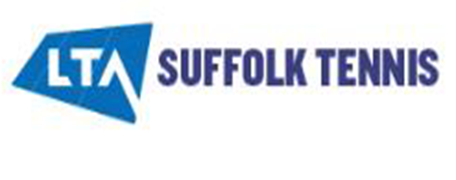 Suffolk LTACounty Safeguarding Officer’s RoleCOUNTY SAFEGUARDING OFFICER ROLEAbout the roleThe County Safeguarding Officer will be responsible for assisting the LTA Safeguarding Team in promoting and embedding a culture of safeguarding in their county. They will assist in supporting registered venues to put in place procedures to safeguard children (U18) and adults and engaging with venue Welfare Officers.Key AccountabilitiesAssist the LTA Safeguarding Team to promote a safeguarding culture across the county.Ensure, if applicable, that the County website is updated with Safeguarding information.Assist the LTA to implement its safeguarding strategy at county level.Engage with venues and Welfare Officers on safeguarding and diversity and inclusion matters and updates.Encourage registered venues to achieve minimum safeguarding standards, such as having a trained Welfare Officer, policies and codes of conduct and providing details of local courses.If required, assist clubs to escalate any concerns or allegations to the LTA Safeguarding Team at the earliest opportunity.Attend LTA Safeguarding Conferences or other forums as required.Where applicable ensure safeguarding updates are on club forum contentAssist County to ensure events are run safely using LTA event guidance.Person SpecificationSomeone who can promote safeguarding, diversity and inclusion and will bring teamwork, integrity and excellence in their work. Previous experience could include:Working with tennis venuesWorking with volunteersWorking with childrenWork within safeguarding/adults at riskRequirementsAttended the LTA safeguarding course (3 hours)Awareness of LTA Safeguarding documentationOn-going training as required by the LTA.Attending the annual LTA County Safeguarding Conference DBS CheckAwareness of coach accreditation scheme (training provided)Personal AttributesChild and adult at risk focused approachAble to record information accurately and clearly.Ensure confidentiality when required.Communication and administration skills i.e., word/emailAbility to relay communications from LTA Safeguarding team